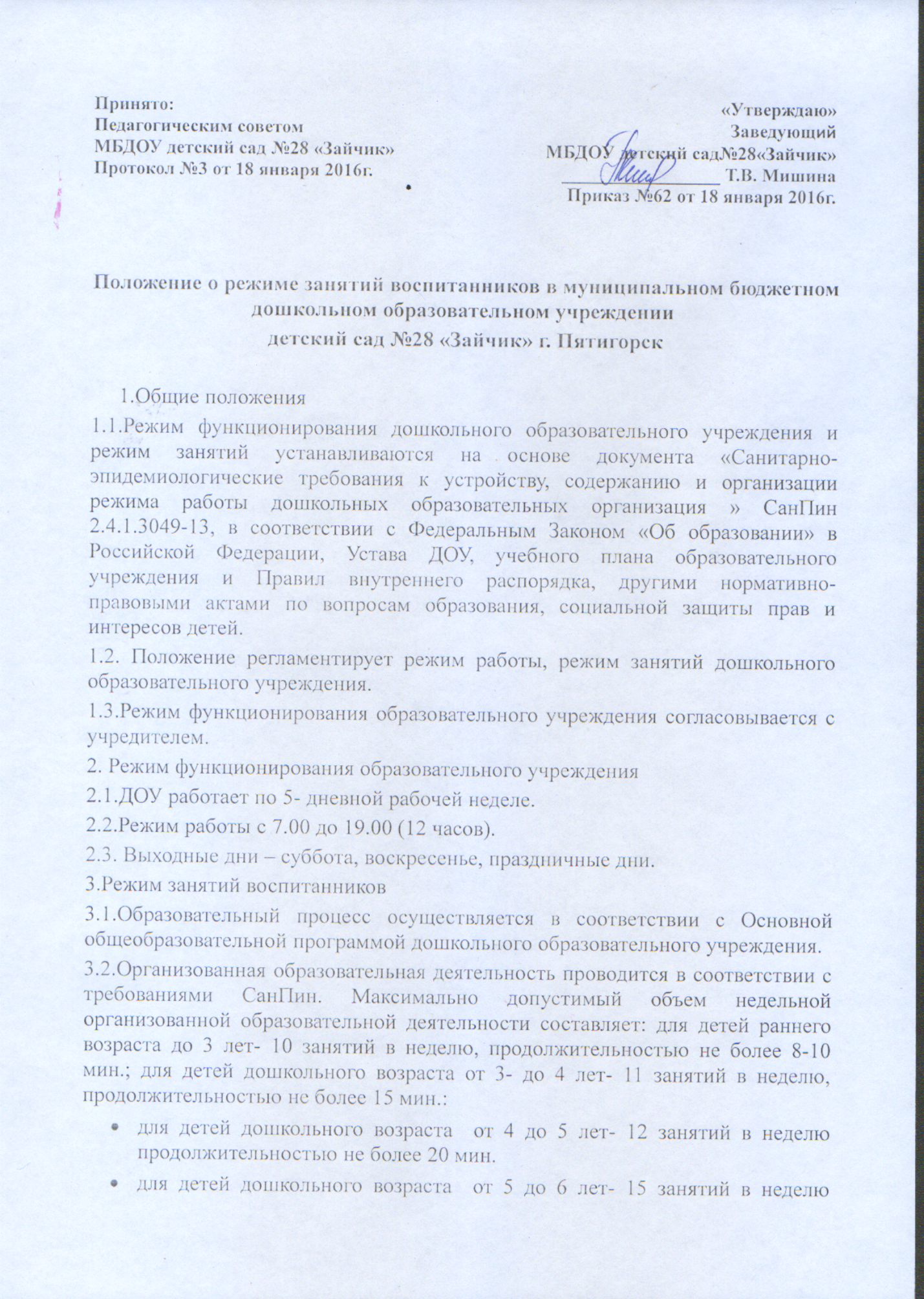 Положение о режиме занятий воспитанников в муниципальном бюджетном дошкольном образовательном учреждениидетский сад №28 «Зайчик» г. Пятигорск1.Общие положения1.1.Режим функционирования дошкольного образовательного учреждения и режим занятий устанавливаются на основе документа «Санитарно-эпидемиологические требования к устройству, содержанию и организации режима работы дошкольных образовательных организация » СанПин 2.4.1.3049-13, в соответствии с Федеральным Законом «Об образовании» в Российской Федерации, Устава ДОУ, учебного плана образовательного учреждения и Правил внутреннего распорядка, другими нормативно- правовыми актами по вопросам образования, социальной защиты прав и интересов детей.1.2. Положение регламентирует режим работы, режим занятий дошкольного образовательного учреждения.1.3.Режим функционирования образовательного учреждения согласовывается с учредителем.2. Режим функционирования образовательного учреждения2.1.ДОУ работает по 5- дневной рабочей неделе.2.2.Режим работы с 7.00 до 19.00 (12 часов).2.3. Выходные дни – суббота, воскресенье, праздничные дни.3.Режим занятий воспитанников3.1.Образовательный процесс осуществляется в соответствии с Основной общеобразовательной программой дошкольного образовательного учреждения.3.2.Организованная образовательная деятельность проводится в соответствии с требованиями СанПин. Максимально допустимый объем недельной организованной образовательной деятельности составляет: для детей раннего возраста до 3 лет- 10 занятий в неделю, продолжительностью не более 8-10 мин.; для детей дошкольного возраста от 3- до 4 лет- 11 занятий в неделю, продолжительностью не более 15 мин.:для детей дошкольного возраста от 4 до 5 лет- 12 занятий в неделю продолжительностью не более 20 мин.для детей дошкольного возраста от 5 до 6 лет- 15 занятий в неделю продолжительностью не более 25 мин.для детей дошкольного возраста от 6 до 7 лет- 17 занятий в неделю продолжительностью не более 30 мин.3.3.В группах раннего возраста допускается проводить одно занятие в первую и одно занятие во вторую половину дня. В теплое время года максимальное число занятий проводится на участке во время прогулки.Принято:Педагогическим советомМБДОУ детский сад №28 «Зайчик»Протокол №3 от 18 января 2016г.«Утверждаю»ЗаведующийМБДОУ детский сад№28«Зайчик»_________________ Т.В. МишинаПриказ №62 от 18 января 2016г.